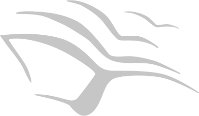 CENNIK WYNAJMU POMIESZCZEŃ W MIEJSKIEJ BIBLIOTECE PUBLICZNEJ IM. CYPRIANA KAMILA NORWIDA W ŚWIDNICYPrzedmiot wynajmuKosztSALA CYSTERSKA 214 – (80 miejsc, winda) 100 zł brutto/godz.GALERIA 319                – (80 miejsc, winda) 80 zł brutto/godz.SALA 309                      – (20 miejsc, winda)45 zł brutto/godz.HOL I p.                         – (90 miejsc, podesty sceniczne, winda)150 zł brutto/godz.Powierzchnia pod catering200 zł brutto/wynajemProjektor, ekran i nagłośnienie100 zł brutto /wynajemTablica multimedialna100 zł brutto/wynajemSerwis kawowy (filiżanki, talerzyki, łyżeczki, termosy lub warnik)10 zł brutto/osobęPracownik do obsługi nagłośnienia/rzutnika50 zł brutto/godz.Pracownik obsługi50 zł brutto/godz.Pracownik szatni50 zł brutto/godz.